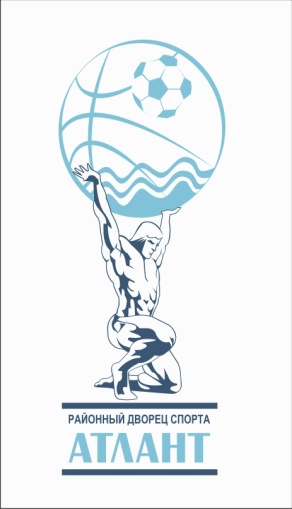 ДОГОВОР оказания платных услуг  №_____Муниципальное бюджетное учреждение Спортивный комплекс «Атлант», в лице генерального директора Газтдинова Энвера Афасовича, действующего на основании Устава, именуемое в дальнейшем «Учреждение», с одной стороны, и родитель (законный представитель)    _______________________________________________________________________________________________     (Ф.И.О.)Именуемый в дальнейшем «Родитель (Законный представитель)» с другой стороны, а  вместе именуемые Стороны, заключили (на добровольной основе) в соответствии с Гражданским кодексом РФ, Законом РФ «О защите прав потребителей» и другими федеральными законами и иными нормативными правовыми актами Российской Федерации подписали настоящий договор о нижеследующем:ПРЕДМЕТ ДОГОВОРА	Родитель (законный представитель) вверяет, а Учреждение обязуется принять на занятия в спортивно-оздоровительную группу  _____________________________________ ,                                                          Наименование вида спортанесовершеннолетнего именуемого(ую), в дальнейшем «Ребенок». ________________________________________________________________________________________________(Ф.И.О. (полностью), дата рождения Ребенка)___________________________________________________________________________________________________________________________________________________________2. ПРАВА И ОБЯЗАННОСТИ СТОРОНПрава и обязанности сторон регулируются в порядке, установленном федеральными законами и иными нормативными правовыми актами Российской Федерации.2.1. Учреждение обязуется:2.1.1. принимать на занятия Ребенка после оплаты занятий и предъявление Родителем (законным представителем) кассового чека на разовое посещение или абонемента на посещение оплаченного количества занятий;2.1.2 принимать на занятия Ребенка, при отсутствии у него медицинских противопоказаний (отсутствие противопоказаний в обязательном порядке должно подтверждаться справкой врача-педиатра о допуске к занятиям); 2.1.3. обеспечить проведение тренировочных занятий в соответствии с указанной направленностью и расписанием тренировочных занятий, утвержденных директором Учреждения;2.1.4. обеспечить безопасность жизни и здоровья Ребенка непосредственно во время проведения тренировочных занятий; 2.1.5. сотрудничать с семьей Ребенка, представлять по требованию Родителя (законного представителя) полный отчет о поведении, склонностях и способностях Ребенка;2.1.6. создавать благоприятные условия для пребывания Ребенка в Учреждении;2.2. Родитель (законный представитель) обязуется:- приводить Ребенка в Учреждение здоровым (без видимых объективных признаков недомогания – кашля, насморка, головной боли и т.д.), опрятно одетым, в спортивной форме за 15 минут до начала тренировки, а также оказывать помощь своему Ребенку в раздевании (одевании), если Ребенок не может сделать этого самостоятельно;- обеспечивать Ребенка спортивной формой и обувью, а также другими предметами по рекомендации тренера;- извещать об изменении контактного телефона и (или) его места жительства;- дважды в год проходить медицинское обследование Ребенка с предоставлением справки от педиатра с заключением о состоянии его здоровья и допуске к спортивным занятиям;- своевременно вносить плату за тренировки, сохраняя квитанции об оплате в течение календарного года;- соблюдать распорядок тренировок, режим работы и иные требования и Правила, установленные в Учреждении;- в случае причинения Родителем (Законным представителем) и/или Ребенком вреда имуществу Учреждения, возмещать причиненный ущерб в полном объеме, в соответствии действующим законодательством Российской Федерации и Учреждением.2.3. Учреждение имеет право:2.3.1. не допускать Ребенка до тренировок, если он болен (при видимых объективных признаках недомогания – кашле, насморке, повышенной температуре и т.д.);2.3.2. взимать плату за занятия (тренировки) по тарифам, утвержденным Постановлением Главы Талдомского муниципального района Московской области №1974 от 30.12.2020 года «Об утверждении перечня услуг, оказываемых на платной основе учреждениями физической культуры и спорта». Стоимость услуг устанавливается на основании экономически обоснованных цен (тарифов) на оказываемые услуги, в соответствии с порядком определения платы за предоставление услуг в области физической культуры и спорта государственными учреждениями Московской области, утвержденным распоряжением Министерства физической культуры и спорта №22-265-Р от 27.10.2016г.2.3.3. не допускать Ребенка к занятиям и/или расторгнуть настоящий Договор, предупредив об этом Родителя (законного представителя) не позднее, чем за 2 (два) рабочих дня в следующих случаях:- отсутствие оплаты за тренировки в сроки указанные в п.3.1 настоящего договора;- необоснованные пропуски занятий более двух недель месяца;- грубое нарушение режима работы, иных требований Учреждения, в том числе распорядка тренировок;- грубое и неуважительное отношение к тренерскому коллективу и администрации Учреждения со стороны Ребенка или его Родителей (законных представителей);- на основании медицинского заключения о состоянии здоровья.2.4. Родитель (Законный представитель) имеет право:- расторгнуть настоящий договор, предупредив Учреждение не позднее, чем за 2 (два) рабочих дня;- по согласованию с руководителем Учреждения и тренером присутствовать на тренировках;- требовать уважительного отношения к личности Ребенка и его Родителей (законных представителей).3. СТОИМОСТЬ ТРЕНИРОВОЧНЫХ ЗАНЯТИЙ И ПОРЯДОК РАСЧЕТОВ3.1. За тренировочные занятия (услуги) Родитель (законный представитель) ежемесячно оплачивает в кассу Учреждения денежные средства, в срок не позднее 25 (двадцать пятого) числа месяца, предшествующего месяцу оказания услуг или производит оплату за разовое посещение тренировки, по тарифам, утвержденным Постановлением Главы Талдомского муниципального района Московской области №1974 от 30.12.2020 года «Об утверждении перечня услуг, оказываемых на платной основе учреждениями физической культуры и спорта». 3.2. При отсутствии оплаты в срок указанный в п. 3.1. настоящего договора, Учреждение оставляет за собой право предоставить место в группе иному потребителю. 3.3. В случае болезни (или других уважительных причин отсутствия) работника (тренера), оказывающего платные услуги, Учреждение предоставляет замену работника (тренера) или занятия проводятся тем же работником в иное время.3.4. Услуги оказываются в течение месяца, за который произведена оплата. Перенос занятий (продление абонемента) на следующие календарные месяцы не допускается, за исключением  болезни Ребенка сроком не менее одной недели. Факт болезни Ребенка должен подтверждаться справкой или иным документом выданным врачом. Выданная справка или иной предоставляемый медицинским учреждением документ должны передаваться Родителем (законным представителем) или Ребенком Учреждению (дежурному администратору или тренеру с приложением соответствующего заявления и оригинала чека (абонемента), в срок не позднее 3 (трех) трех календарных дней с даты выдачи справки врачом лечебного учреждения. 3.5. При выполнении положений пункта 3.4. настоящего договора Ребенку предоставляется право посещения Учреждения (тренировочных занятий) в течение следующих 2 (двух) календарных месяцев по предложенному Учреждением расписанию с учетом возраста Ребенка. 4. ОТВЕТСТВЕННОСТЬ СТОРОН4.1. За невыполнение или ненадлежащее выполнение принятых по договору обязательств Стороны несут ответственность в порядке, установленном федеральными законами и иными нормативными правовыми актами Российской Федерации.5. ДОПОЛНИТЕЛЬНЫЕ УСЛОВИЯ5.1. Споры и разногласия, возникающие между Учреждением и Родителем (Законным представителем) в связи с настоящим договором, разрешаются в порядке, установленном законодательством Российской Федерации.5.2. Родитель (законный представитель) предоставляет право на использование Учреждением без получения предварительного согласия имени (фамилия, имя, отчество) Ребенка как в полном, так и в сокращенном варианте. В случае проведения Учреждением (либо иными лицами с согласия Учреждения) фото- и/или видеосъемки занятий и иных мероприятий с участием Ребенка, Родитель (Законный представитель) предоставляет Учреждению неограниченное исключительное право на использование, публикацию фотопортретов, видео-снимков и других материалов или тех снимков, на которых изображен Ребенок . Родитель (Законный представитель) предоставляет Учреждению право подписывать фотографии, видео и иные материалы именем Учреждения. Репродукции материалов (в том числе фото- и видео-снимков) на которых изображен Ребенок, могут осуществляться как в цвете, так и в монохроме и распространяться любым способом в публикациях, торговле, издательстве в целях продвижения услуг, оказываемых Учреждением. 5.3. Все изменения настоящего договора оформляются сторонами в виде дополнительного соглашения к настоящему Договору.6. ФОРС-МАЖОРНЫЕ ОБСТОЯТЕЛЬСТВА 6.1. Стороны освобождаются от ответственности за частичное или неполное исполнение своих обязательств по Договору, если оно явилось следствием возникновения обстоятельств непреодолимой силы, возникших после заключения Договора в результате событий чрезвычайного характера, которые стороны не могли ни предвидеть, ни предотвратить разумными мерами. К обстоятельствам непреодолимой силы относятся события, на которые стороны не могут оказать влияния и за возникновение которых не несут ответственности.  Такими являются: пожары, землетрясения, наводнения, другие стихийные бедствия и их последствия, катастрофы и аварии технического характера, забастовки, изменения действующего законодательства, влияющие на исполнение обязательств по Договору, другие чрезвычайные обстоятельства.6.2. С момента наступления форс-мажорных обстоятельств действия Договора приостанавливается до момента, определяемого Сторонами.7. СРОК ДЕЙСТВИЯ ДОГОВОРА7.1. Срок действия настоящего Договора устанавливается с «_____» __________________ 20_ года по «____» ____________ 20_ года с возможностью продления по согласованию сторон.7.2. Настоящий договор составлен в двух экземплярах, имеющих равную юридическую силу, по одному для каждой из Сторон8. АДРЕСА И ПОДПИСИ СТОРОН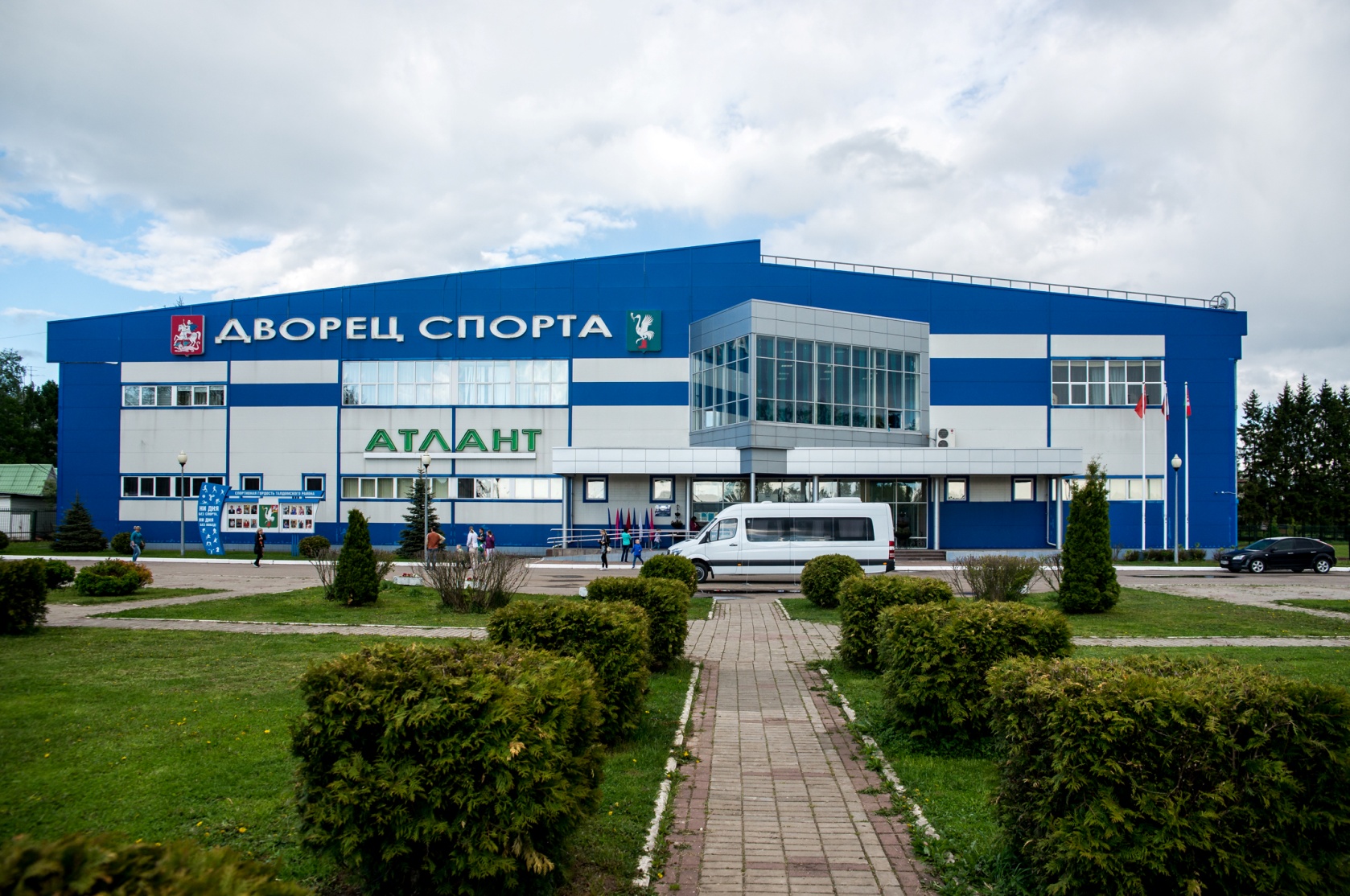 8(49620)6-42-12   www.atlant-taldom.ru, https://vk.com/club161314830г. Талдом, Московская область    «_____» _____________ 20___г.УЧРЕЖДЕНИЕ:МБУ СК «Атлант»Талдомского городского округа Московской области141900, МО, г.Талдом, ул. Зины Голицыной, д. 24,тел./факс: 8(49620)6-08-34ИНН/КПП 5078016090/507801001ОГРН 1075010000581УФК по Московской области (Финансовое управление администрации Талдомского городского округа (МБУ СК «Атлант» Талдомского городского округа МО, л/с 20051000700))р/с 40701810245251002151  ГУ Банка России по ЦФОБИК 044525000____________ Э.А. ГазтдиновМ.П.РОДИТЕЛЬ (ЗАКОННЫЙ ПРЕДСТАВИТЕЛЬ)_____________________________________(Ф.И.О. Заказчика полностью)_____________________________________Паспорт: серия __________ № __________________Выдан: ______________ кем _________________________________________________________________Адрес места жительства:____________________________________________Контактной телефон: _________________________С правилами посещения МБУ СК «Атлант» ознакомлен(а) и обязуюсь выполнять_________________           _______________________           Дата                                                                                  Подпись                                                                    